      Jídelníček	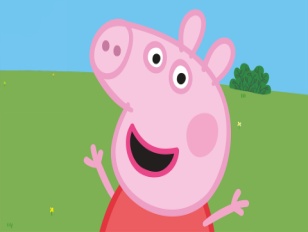 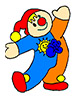 4. týden od 22. 1. – 26. 1. 2024KAŽDODENNĚ PO CELÝ DEN: ovocný čaj, voda s citrónem, mléko                                                          (nápoje nejsou slazeny cukrem)                                                                                      			   :  ovoce a zelenina			 Vedoucí kuchařka :	Iveta Doskočilová	 Vedoucí jídelny     :    Tereza DohnalováSVAČINAOBĚDSVAČINAalergenyPONDĚLÍChléb, pomazánka z olejovek, jablkoZeleninový vývarKynuté knedlíky s povidly, mák, másloChléb, máslo, paprika1,3,4,7,9ÚTERÝBílý jogurt, müsli, banánKrupicová polévka se zeleninou a vejciHovězí maso na česneku, bramborové nokyChléb, tvarohová pomazánka , okurka1,3,7,9STŘEDAHouska, máslo, plátkový sýr, mandarinka, Hrstková polévkaPečený losos, bramborová kaše, okurkový salát, kukuřiceSlunečnicový chléb, pomazánka z pečené mrkve1,3,4,7,9ČTVRTEKVeka, vaječná pomazánka, hroznové víno, bílá kávaŠpenátová polévka s opečeným chlebemVepřové maso na žampionech, těstovinyChléb, sýr Lučina, jablko1,3,7,9PÁTEKChléb, sýrová pomazánka, ředkvičkyKuřecí vývar s kapánímBretaňské fazole, chlébLoupák, ovoce1,3,7,9